Údaje o majiteli objektuDruh památky – vyznačte: (domovní znamení, portály, kování, vrata, dveře, mříže, studna, pítka, drobné sochařské výzdoby fasád a společných prostor, dlažby průjezdů, atp.)Žadatel podáním žádosti souhlasí s tím, že:umožní pověřeným zástupcům ÚMČ P1 vykonání kontroly využití poskytnutých finančních prostředků v souladu s projektem svým podpisem potvrzuje pravdivost údajů uvedených v žádosti a jejích příloháchzpracování osobních údajů obsažených v žádosti o dotaci bude provedeno ve smyslu zákona č. 110/2019 Sb., o zpracování osobních údajů, v platném znění, za účelem evidence podpor malého rozsahu v souladu se zákonem č. 215/2004 Sb., o úpravě některých vztahů v oblasti veřejné podpory a o změně zákona o podpoře výzkumu a vývoje, v platném znění, a  v souladu s kapitolou II – článkem 6b) obecného nařízení EP a Rady EU č. 2016/679 „Zpracování je nezbytné pro splnění smlouvy, jejíž smluvní stranou je subjekt údajů, nebo pro provedení opatření přijatých před uzavřením smlouvy na žádost tohoto subjektu údajů“. V …………………. dne ……………   		  	……………………………………….								     razítko a čitelný podpis žadatele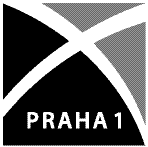 Ž Á D O S T   O   D O T A C I MĚSTSKÉ  ČÁSTI  PRAHA 1pro rok 2023Typ dotace: OCHRANA KULTURNÍHO DĚDICTVÍMajitel objektu:Jméno (název) majitele: Jméno (název) majitele: Majitel objektu:Adresa:tel./fax:Majitel objektu:e-mail:www:Majitel objektu:IČO:DIČ:Majitel objektu:Datum narození (u fyzických osob):Číslo OP (u fyzických osob): Adresa objektu:Ulice:                                                                                                            Obec, katastrální území:Adresa objektu:Číslo popisné:Rejstříkové číslo objektu:Adresa objektu:Číslo orientační:Katastrální číslo parcely:Bankovní spojení žadatele:Bankovní spojení žadatele:Číslo účtu:Jméno a příjmení osob/y, která je/které jsou oprávněna/y podepsat smlouvu s MČ P1:Jméno a příjmení osob/y, která je/které jsou oprávněna/y podepsat smlouvu s MČ P1:Stručná historie památky:Stručná historie památky:Současný stav památky – popis:Současný stav památky – popis:Stručné stanovisko Národního památkového ústavu v Praze:                                                                                                                             …………………………………………                                                                                                                                   čitelný podpis, datum a razítkoStručné stanovisko Národního památkového ústavu v Praze:                                                                                                                             …………………………………………                                                                                                                                   čitelný podpis, datum a razítkoStručné stanovisko Odboru památkové péče MHMP v Praze:                                                                                                                                ………………………………………..                                                                                                                                   čitelný podpis, datum a razítkoStručné stanovisko Odboru památkové péče MHMP v Praze:                                                                                                                                ………………………………………..                                                                                                                                   čitelný podpis, datum a razítkoVýnos objektu v Kč:Bytové plochy:Nebytové plochy:Předpokládané náklady na rekonstrukci Kč: Požadovaná částka na rekonstrukci Kč:Předpokládaný termín dokončení prací: 